MEMORIU DE PREZENTARETITLUL DOCUMENTAŢIEI :Extindere conducta si instalati de racordarepe str Radu Calomfirescu de la intrersectia cu str. V. Alecsandri pana nr 26A.P.M. Mehedinti–(Conform Anexa 5E a Legii 292/2018)BENEFICIAR: SC MEHEDINTI GAZ SA ,JUDEŢUL MEHEDINTISOLICITANT :Asociatia de proprietari Popa Sapca MUNICIPIULUI DROBETA TURNU SEVERIN JUD. MEHEDINTI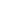 MEMORIU DE PREZENTAREDENUMIREA PROIECTULUIDenumirea investitiei: „Extindere conducta si instalati de racordare strada Radu Calomfirescu ”Accesul la Sistemul de distributie al Gazelor Naturale se va face in conformitatecu Ordinul ANRE nr. 89/2018 și Legea nr. 123/2012-Legea energiei electrice și a gazelor naturale, cu modificările și completările ulterioare.TITULAR:SC GAZ KALORHAET SRLAdresa poștală: str. Romulus Lepri nr. 45, mun. Drobeta Turnu SeverinTelefon/fax: 0771438182Persoana de contact: i n g . R o x a n a   S t a n-DESCRIEREA CARACTERISTICILOR  FIZICE ALE ÎNTREGULUI PROIECT:rezumatul proiectuluiPrezenta documentaţie a fost întocmită la solicitarea Primariei Municipiului Drobeta Turnu Severin Aviz Tehnic de Racordare . Conţinutul documentaţiei a fost structurat în conformitate cu prevederile H.G. 907/2016 şi Ordinul ANRE nr. 37 din 7 iunie 2013.Temei legal:Certificat de Urbanism nr	emis de către PrimariaMun. Drobeta Turnu Severin .Solicitare Aviz Tehnic de racordare nr. 12913/21,04,2023 catre S.C MEHEDINTI GAZS.A.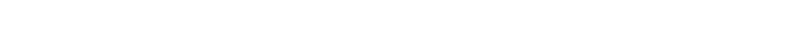 Asigurarea alimentarii  cu gaze  naturale se va  realiza conform Avizului Tehnic de racordarede operatorul licentiat de distributie gaze naturale S.C. Mehedinti Gaz S.A. prin cuplarea in conducta din str V. Alecsandri ;PE100 ;SDR11 Dn 250 . Conducta proiectata se va situa la 2m fata de partea de vest a limitelor de proprietate din str.Radu Calomfirescu spatiu carosabil.În vederea asigurării funcţionării normale şi evitării punerii în pericol a persoanelor, bunurilor şi mediului, în se impun terţilor restricţii şi interdicţii prevăzute de legislaţia în vigoare.Distanţa de securitate faţă de utilitatile din zona se măsoară de lageneratoarea exterioară a conductei şi este indicată în „NTPEE-2018” ( art. 29, tabelul 1).Conducta de distribuţie propusa a fost proiectata pentru un debit de calcul de 1000 mc/h.Conducta de distributie gaze naturale presiune medie va fi din polietilena de inalta densitate ( PEHD), PE 100/ SDR 11, lungime totala de 93,00 m și branșamentele aferente gospodării și agenți economici și instituții).Conductele de distributie gaze naturale presiune medie din polietilenă se vor monta subteran la cotade– 0,9 m fata de cota terenului sistematizat, iar cele din oțel se vor monta aerian, pe stâlpi metalici, lao înălțime de 0,50 m față de cota terenului sistematizat (C.T.S.).Rețeaua de distribuție se va monta în lungul străzilor, în spațiul verde, la distanța de minim 6,00 m de marginea drumului și minim 6,00 m de la axul drumului, la o adîncime minimă de 0,90 m (masuratăde la generatoarea superioară a conductei).Elementele de imbinare se vor realiza din materii prime care sa fie compatibile cu materiile primedin care sunt realizate tevile, vor fi insotite de documente care sa ateste calitatea si sa corespunda legislatiei si normelor in vigoare.Pe traseul rețelei de distribuție sunt un număr de 9 subtraversări,Conductele din PE sunt considerate o alternativa de succes la materialele clasice utilizate în instalaţii întrucât prezinta următoarele avantaje:-rezistenţă sporită la coroziune-greutate specifică redusă-exploatare avantajoasă (rata defecţiunilor redusă)-elasticitate deosebită-durata de serviciu ridicată (în funcţie de temperatură şi solicitări)-rugozitatea pereţilor redusă şi constantă în timp-tehnici de îmbinări multiple – pentru rezolvarea diverselor probleme tehnice-tehnologie relativ simplă de montajCaracteristicile reţelei:regimul de presiune pentru care a fost proiectată reţeaua : presiune medie lungimea totală a reţelei: 93 m-procurare nisiptransport auto materiale la locul de punere în operămanipulare material, transport cu roabatrasarea şi luare de masuri la poziţiesăpătura în pământ executată manualsăpătura în pământ executată mecanizatsprijiniri maluri cu dulapi lemnmontare parapete şi podeţe, susţineri de conducteîntindere pat de nisip şi montare conductă în şantinchidere capete conducte pentru verificări şi probespălare conducte şi test de etanşeitate la presiune a conductei şi repararea deficienţeloracoperirea conductei cu material cu granulometrie ≤20mmumplutură de pământ executată cu lopata a pământului afânat din teren în straturi de 20- 30mm inclusiv sfărâmarea bulgărilorcompactare cu maiul mecanicîncarcare şi transport pământ excedentar la groapă.Justificarea necesității proiectuluiLucrările de alimentare cu gaze naturale Solutia tehnică proiectată în cadrul lucrărilor de alimentare cu gaze naturale va avea în vedereurmatoarele aspecte:utilizarea de materiale, tehnologii şi echipamente de calitate corespunzatoare, în concordanţăcu cerinţele prezentului, care sa faciliteze realizarea unui sistem funcţional, cât mai uşor de exploatat şi care să nu permită poluarea mediului înconjurător;asigurarea posibilităţii efectuării intervenţiilor de intreţinere şi reparare a sistemului, petronsoane, fără perturbări majore.Asigurarea unei calităţi corespunzătoare a lucrărilor de proiectare va putea fi posibilă prin respectarea cadrului normativ atât în ceea ce priveşte continutul cadru al documentaţiei cât şi specificaţiile tehnice de proiectare şi executare a lucrărilor.- c)Valoarea totală estimativă a lucrărilor este de : Conducta de distributie redusa presiune din polietilena-	93m x 972,34lei/m=90.426,9leiPlanşe reprezentând limitele amplasamentului proiectului, inclusiv orice suprafată de teren solicitată pentru a fi folosită temporar (planuri de situatie şi amplasamente):Plan de încadrare în zonă	pl. nr. G1, sc. 1:10.000 Plan de situatie	pl. nr. G2 sc.1000Formele fizice ale proiectului (planuri, clădiri, alte structuri, materiale de constructie etc.):Schema izometrică si detalii de executie Montarea conductelor de distributie in sant Răsuflătoare de carosabilRăsuflătoare de spatii verziElemente specifice caracteristice proiectului propus:Descrierea instalatiei şi a fluxurilor tehnologice existente pe amplasament (după caz):Nu este cazulDescrierea proceselor de productie ale proiectului propus, în functie de specificul investitiei,produse şi subproduse obtinute, mărimea, capacitatea:Nu este cazul.Materiile prime, energia şi combustibilii utilizati, cu modul de asigurare a acestora:Nu este cazulRacordarea la retelele utilitare existente în zonă:Acolo unde lucrările (terasamente) vor afecta factorii de mediu, beneficiarul conductei de distributie, de comun acord cu cei ce administrează obiectivele afectate, vor lua măsurile ce se impun pentru factorii de mediu să revină la starea avută anterior executiei lucrărilor.La finalul lucrărilor se va reface amplasamentul apartinând domeniul public din strazile mentionate in proiect : spatiile verzi, structura carosabilului, podetele si aleile de la fatadele imobilelor.Refacerea amplasamentului pe traseul conductei constă în operatii de nivelare, tasare, şi refacerea intergarala a pavajelor conform legislatiei in vigoare si care au cu scopul aducerii terenului la starea initială.Căi noi de acces sau schimbări ale celor existente:Nu sunt necesare noi căi de acces.Resursele naturale folosite în constructie şi functionare:Se utilizează materiale uzuale pentru constructii: pietriş, nisip, etc.Metode folosite în constructie:Îmbinările tevilor de polietilena se vor executa prin electrofuziune.Pentru schimbări de directie, ramificatii şi reductii la conducte din polietilenă, se pot utiliza fitinguri fabricate prin injectie sau din segmente de conductă prin sudură cap la cap curbarea la rece a conductelor din polietilena.În interiorul racordurilor de polietilena sunt incorporate rezistente electrice cuplate la conectoriiexterni.Trecerea curentului electric prin rezistente genereaza caldura necesara pentru fuziunea polietilenei.Energia este transmisa in maniera directa, limitata la suprafata de contact a racordului cu tubul, determinand asfel termofuziunea.Imbinările tevilor de otel se vor executa prin sudură electrică sau autogenă.Îmbinările prin sudură se vor executa numai de sudori autorizati ISCIR conform reglementărilor în vigoare.Se va evita sudarea în conditii meteorologice improprii. Pentru situatii speciale se vor lua toate măsurile de realizare impuse de tehnologia de sudare (paravane, corturi, preîncălzirea capetelor etc.).Îmbinările între conductele de polietilenă şi conductele din otel se realizează cu fitinguri de trecere OL-PE. Acestea pot fi fixe (sudate pe ambele conducte) sau demontabile (cu filete şi flanşe în cămine de vizitare) pentru diametre mari. Fitingurile de trecere OL-PE se montează pe portiunea orizontală a conductei.Tevile din polietilenă nu se vor poza în imediata vecinătate a conductelor cu temperaturi mai maride 30°C sau a rezervoarelor care contin uleiuri minerale, benzină sau alte produse inflamabile. În acest cazdistanta dintre generatoarea tevii din PE şi peretele conductei termice trebuie să fie de min 0,8 m.La montarea conductelor din polietilenă, coborârea în şant se va efectua numai după ce la toate îmbinările sudate s-au efectuat ciclurile de răcire.Înainte de coborârea în şant, conducta din PE va fi verificată să nu prezinte tăieturi, zgârieturi sau alte deteriorări, iar îmbinările prin electrofuziune să fie suficient răcite înainte de aplicarea oricăror presiuni asupra unor îmbinări recent executate.Ls ≥ De +20 cm, câte 10 cm de fiecare parte a tevii. Racordari la retelele utilitare existente - nu este cazul.Descrierea lucrărilor de refacere a amplasamentului în zona afectată de executia investitiei: SeSe vor lua toate măsurile de protejare a pomilor şi arborilor existenti la fatada imobilelorprinpozitionarea traseelor conductelor astfel incat acestia sa fie ocoliti. Conductele din polietilenă vor fi însotite pe întregul traseu de un conductor de cupru izolatcorspunzător unei tensiuni de străpungere de minim 5 kV, de sectiune 0,8 mm2, monofilar, montat de-a lungul conductei şi prin care se poate determina cu precizie amplasarea conductei şi integritatea acestuia. Notă :Verificarea compactării umpluturilor se va face cu respectarea prevederilor "Normativului pentru verificarea calitătii şi receptia lucrărilor de constructii şi instalatii aferente" indicativ C 56-2002 şi a Normativului C 29-85.Planul de executie, cuprinzând faza de constructie, punerea în functiune, exploatare, refacereşi folosire ulterioară:-procurare ţeavă, fitinguri şi piese de legătura inclusiv pierderi tehnologice-procurare material lemnos pentru sprijiniri maluri, parapete şi podeţe, susţineri-cabluri si conducte-procurare nisip-transport auto materiale la locul de punere în operă-manipulare material, transport cu roaba săpătura în pământ executată manualîntindere pat de nisip şi montare conductă în şant inchidere capete conducte pentru verificări şi probespălare conducte şi test de etanşeitate la presiune a conductei şi repararea deficienţelor acoperirea conductei cu material cu granulometrie ≤20mmumplutură de pământ executată cu lopata a pământului afânat din teren în straturi de 20-30mm inclusiv sfărâmarea bulgărilorcompactare cu maiul mechanic încarcare şi transport pământ excedentar la groapă.Relatia cu alte proiecte existente sau planificate:Se referă în special la alimentarea cu apă şi canalizare, refacere infrastructură (refacere drumuri, trotuare, şanţuri betonate, reabilitări amenajare spaţii verzi în localitate etc). Aceste proiecte nu sunt afectate de realizarea conductei de gaze.Detalii privind alternativele care au fost luate în considerare:În analiza și optimizarea diferitelor alternative propuse pentru realizarea proiectului, au fost luate în considerare următoarele criterii:criteriul de securitate în exploatare: ținând cont de importanța acestei investiții, au fost analizate și adoptate soluţiile cele mai sigure, cu integrarea tuturor standardelor tehnologice de calitate.criteriul economic: au fost analizate cele mai eficiente soluţii şi metodologii de realizare .Alte autorizatii cerute pentru proiect :Nu este cazul.DESCRIEREA LUCRĂRILOR DE DEMOLARE NECESARE:Pentru desfăşurarea în bune condiţii şi în siguranţă a operaţiunilor de săpătură propriu-zisă este necesar în prealabil amenajarea terenului. Această amenajare constă în decopertarea zonei verzi sau desfacere a pavajului funcţie de natura îmbrăcăminţii găsite pe traseul ales pentru pozarea conductelor.În cazul îmbrăcăminţii din pavaj (piatră cubică, pavele, bolovani, calupuri, etc.) materialul provenitdin desfacerea pavajului se va depozita în stive începând de la minim 0,5m de la marginea şanţului pe trotuar fără a stânjeni circulaţiea pietonilor.Pentru terenurile din zone verzi, sau nepavate, marginea şanţului, pe partea cu pământul rezultat din săpătură, se curăţă până la suprafaţa pământului sănătos, pe o lăţime de minim 0,5 m pentru a preveni căderea în şanţ a pământului săpat şi a permite totodată instalarea macaralelor trepied.DESCRIEREA AMPLASĂRII PROIECTULUIProiectul este amplasat pe raza mun Drobeta Turnu SeverinClima amplasa mentului studiatClima in mun . Drobeta Turnu Severin este mediterenenacaracteristicile geofizice ale amplasamentului studiatMunicipiul este așezat în partea vestică a Olteniei , coordonatele sale fiind 22° 33' longitudine estică și 44° 38' latitudine nordică. Orașul este situat pe malul stâng al Dunării, la ieșirea fluviului din defileu, în depresiunea subcarpatică a Topolniței, pe drumul european E70, la 220 km sud-estde Timișoara, 113 km vest de Craiova și 353 km vest de București.Altitudinea este de 104 metri la punctul cel mai înalt, iar punctul cel mai de jos se află situat lângă gară, unde altitudinea este de 48,75 metri față de nivelul mării.Drobeta-Turnu-Severin este așezat în Depresiunea Severinului și este înconjurat de următoarele dealuri: Dealul Vărănic (403 m.) - în Vest-Nord-Vest, Dealul Colibași - în Nord, Dealul Balota (368 m.) - în Est și Dealul Stârmina (217 m.) - în SudPrecipitațiile atmosferice prezintă aceeași influență continentală ca și temperatura aerului și ele cad mai mult sub formă de ploi în cea mai mare parte a anului, cantitatea medie anuală de precipitații atingând valori de 500-550 mm (46,3 l/mp/lună).Luna cu precipitații maxime este luna iunie, însă și toamna precipitațiile sunt abundente. În intervalul octombrie-februarie precipitațiile ating valori medii de 225 mm și cad în special sub formă solidă.Numărul mediu al zilelor cu strat de zăpadă nu depășește 30 zile/an și tot în această zonă se înregistrează circa 20 de zile de îngheț.Fenomenul caracteristic iernilor este cel de viscol, care are loc de obicei sub influența Crivățului și se produce în timpul invaziilor puternice ale maselor de aer rece dinspre est și nord.Vânturile dominante sunt cele dinspre est (Crivățul, care bate iarna, aducând ger și viscolindzăpada, iar vara se comportă ca un vânt uscat, aducând secetă), și dinspre sud-vest (Austrul care se resimte mai mult primăvara și este un vânt cald ce determină topirea timpurie a zăpezii).Geologia şi seismicitateaAltitudinea terenului deasupra nivelului mării este de 160 m.Conform hărţii de zonare seismică, publicată de Institutul Român de Standardizare în SR 11100/1- 3, denumită ”Macrozonarea teritoriului României", localitatea este amplasată în zonagradului 72 macroseismic, după scara MSK.Conform Normativului P100/1-96, privitor la zonarea teritoriului Romaniei, localitatea este amplasata in zona „D”.Din punct de vedere seismic, perimetrul este caracterizat de:coeficientul de intensitate seismică Ks=0,16perioada de control (colţ) a spectrului de răspuns Tc = 1,5 sec.adâncimea maximã de îngheţ conf. IMR 100 ani, STAS 6054-77, este de 1,0 m, iar frecvenţa medie a zilelor de îngheţ cu T < 0°C este de 101,2 zile/an.Localizarea proiectului :Reteaua de distributie gaze naturale nou proiectata va fi amplasata în intravilanul mun Drobeta Turnu Severin ,rezultă din planurile de amplasare si de situatie anexate:plan de încadrare în zonăplan de situatieCoordonatele geografice ale amplasamentului proiectului (în sistem de proiecţie naţională Stereo 1970) se regasesc mai in plan de situatie anexat:La alegerea amplasamentului obiectivului de investitie proiectat s-au avut în vedere următoarele:executarea de regula pe strazi , trotuare si spatii verzi , apartinand domeniului public ; considerente tehnico-economice şi constructive, precum şi posibilităti de supraveghere a conductei în timpul exploatării impact minim asupra mediului înconjurător (cu toate componentele sale);asigurarea conditiilor pentru executia mecanizată şi manuală a lucrărilor de săpătură şi constructii- montaj.Distanta fată de granite pentru proiectele care cad sub incidenta Conventiei privind 1991, ratificată prin Legea nr. 22/2001:Nu este cazul, proiectul nu intra sub incidenta Conventiei privind evaluarea impactului asupra mediului in context transfrontier, adoptata la Espoo la 25.02.1991 ratificata prin Legea nr. 22/2001.Folosintele actuale şi planificate ale terenului atât pe amplasament, cât şi pe zone adiacente acestuia:Categoria de folosintă a terenului din zonă este neproductiv.Suprafetele de teren propuse pentru ocupare temporară , necesare executării lucrării sunt: Suprafate de teren ocupată temporar pentru reteaua de distributie nou proiectata	46,50 mpTOTAL = 46,50 mpDetinătorul terenului pe care se amplasează obiectivul de investitie este : Primăria Drobeta Turnu Severin, judetul Mehedinti.Politici de zonare şi de folosire a terenului:Modificările aduse proiectului nu aduc schimbări ale politicilor de zonare și folosire actuale a terenurilor.Arealele sensibile:Nu este cazul.Detalii privind orice variantă de amplasament care a fost luată în considerare:Nu este cazul.DESCRIEREA TUTUROR EFECTELOR SEMNIFICATIVE POSIBILE ASUPRA MEDIULUI ALE PROIECTULUI, ÎN LIMITA INFORMAȚIILOR DISPONIBILE:Caracteristicile impactului potential, în măsura în care aceste informatii sunt disponibile. O scurtă descriere a impactului potential, cu luarea în considerare a următorilor factori:-impactul asupra populatiei, sănătătii umane, faunei şi florei,solului, folosintelor, bunurilor materiale, calitătii şi regimului cantitativ al apei, calitătii aerului, climei, zgomotelor şi vibratiilor, peisajului şi mediului vizual, patrimoniului istoric şi cultural şi asupra interactiunilor dintre aceste elemente. Natura impactului (adică impactul direct, indirect, secundar, cumulativ, pe termen scurt, mediu şi lung, permanent şi temporar, pozitiv şi negativ):Impactul este local, cu durată limitată, numai în zona frontului de lucru și nu va schimba funcțiunea zonelor învecinate ,Impactul este direct și temporar, în perioada de realizare a lucrărilor.Constrc-tia, montajul şi mai ales exploatarea în timp a retelei de distributie gaze naturale nu ridică pobleme deosebite în cea ce priveşte poluarea factorilor de mediu. De aceea impactul negativ asupra mediului încon-jurător va fi unul redus. Mai mult subliniem impactul antropic pozitiv al proiectului.Extinderea impactului (zona geografică, numărul populatiei/habitatelor/speciilor afectate);Impactul proiectului este local, se manifestă numai in amplasamentul proiectului, fără afectarea spaţiilor din vecinătate. In amplasamentul proiectului nu au fost identificate specii şi habitate de interes comunitar ce ar putea fi afectate de realizarea proiectului. Impactul de ansamblu pentru acest proiect se va manifesta în principal, în fazele de executie și va avea o extindere locală. In perioada de operare impactul pe factori de mediu va fi strict local, iar impactul social si economic pozitiv se va extinde asupra intregii zone.Magnitudinea şi complexitatea impactului;Magnitudinea impactului este diferita functie de procesele tehnologice desfasurate, de conditiile atmosferice, de numarul de utilaje si echipamente aflate simultan in actiune. Impactul va fi redus, temporar cu caracter local manifestandu-se in special in perioada realizarii lucrarilor de constructieProbabilitatea impactului;Probabilitatea impactului este diferita pe fiecare factor de mediu atat in faza de construire cat si in faza de exploatare. In perioada de operare impactul ramane redus. De asemenea, probabilitatea impactului va fi extrem de redusă pe timpul realizării proiectului asupra folosintelor actuale ale terenului, precum si asupra bunurilor materiale.Durata, frecventa şi reversibilitatea impactului;Impactul va fi temporar, variabil si reversibil. Se manifestă in perioada execuţiei lucrărilor.La finalizarea lucrărilor de construcţie, mediul va reveni la starea iniţială, cu excepţia spaţiilor ocupate permanent de lucrări.Măsurile de evitare, reducere sau ameliorare a impactului semnificativ asupra mediului;Nu este cazul.Natura transfrontieră a impactului :Nu este cazul, proiectul nu intra sub incidenta Conventiei privind evaluarea impactului asupra mediului in context transfrontier, adoptata la Espoo la 25.02.1991 ratificata prin Legea nr. 22/2001.A. Surse de poluanti şi instalatii pentru retinerea, evacuarea şi dispersia poluantilor în mediuProtectia calitătii apelor:sursele de poluanti pentru ape, locul de evacuare sau emisarul;statiile şi instalatiile de epurare sau de preepurare a apelor uzate prevăzute:Protectia aerului:sursele de poluanti pentru aer, poluanti;instalatiile pentru retinerea şi dispersia poluantilor în atmosferă :În timpul procesul de distributie gaze naturale şi al functionării retelei de distributie gaze naturale nu se utilizează apă menajeră sau tehnologica.Măsurile care se iau prin proiectare exclud orice risc de poluare a apelor în procesul de distributie gaze naturale, chiar şi în caz de avarii.Activitătile generatoare de poluanti pentru aer în timpul lucrărilor de constructii – montaj sunt următoarele: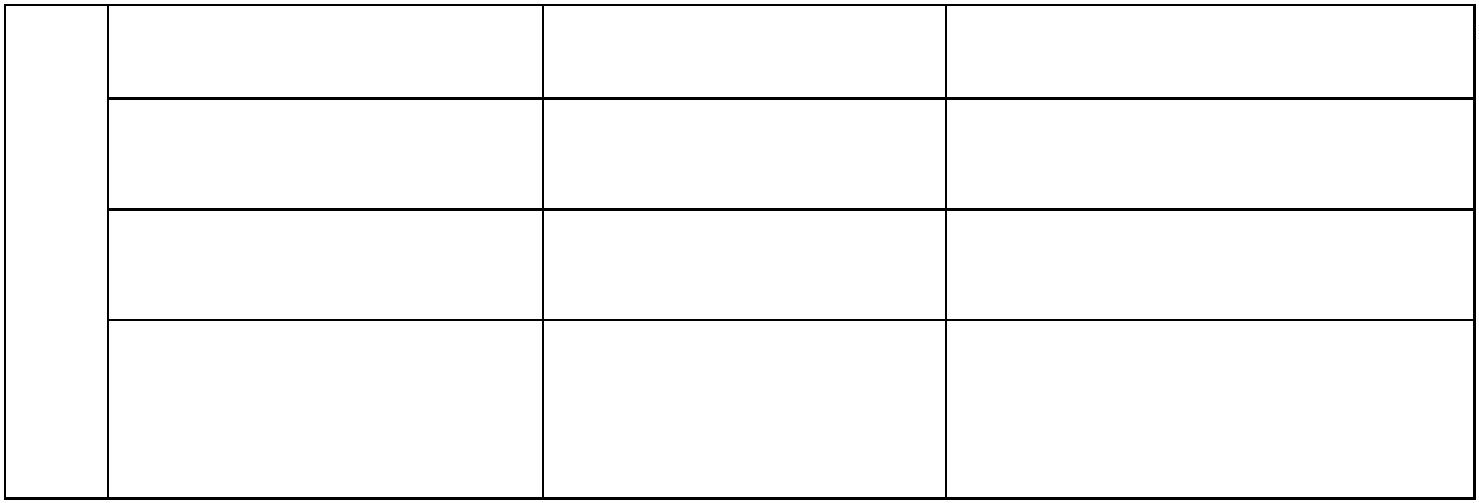 În timpul lucrărilor de constructii-montaj a conductei, utilajele folosite sunt surse de zgomot şi vibratii, dar acestea nu vor depăşi limitele admise pentru acest gen de lucrări.În procesul de distributie a gazelor naturale nu se produc şi nici nu se folosesc radiatii.Utilajele şi mijloacele de transport folosite în timpul lucrărilor de construcţie, vor respecta prevederile legale, privind stabilirea procedurilor de aprobare de tip a motoarelor cu ardere internă destinate maşinilor mobile nerutiere şi stabilirea măsurilor de limitare a emisiilor de gaze şi particule poluante provenite de la aceste, în scopul protecţiei atmosferei. Se impun tehnologii specifice lucrărilor de construcţii, folosirea de utilaje şi autovehicule cu grad redus de emisii de gaze de ardere , verificarea periodica din punct de vedere tehnic.Pe durata de executie a retelei de distributie gaze naturale, deşeurile rezultate sunt în cantităti mici.Acestea vor fi colectate diferentiat, pe tipuri: menajere, metal, lemn, etc., în containere corespunzătoare prin sarcina expresă a firmei constructoare.La finalul lucrărilor, odată cu aducerea terenului la starea initială, containerele cu deşeuri colectate pe durata lucrărilor vor fi debarasate prin grija constructorului.c.Protectia împotriva zgomotului şi vibratiilor: sursele de zgomot şi de vibratii;amenajările şi dotările pentru protectia împotriva zgomotului şi vibratiilor.Se vor respecta încadrarea în prevederile STAS 10009/1988 privind nivelul de zgomot la limita zonei funcţionale. Se va respecta incadrarea in prevederile ordinului MS 119/2014 pentru aprobarea normelor de igiena si sanatate publica privind mediul de viata al populatiei.Distributia gazelor naturale, prin conducta de polietilena îngropata în sol la cca. 1m adâncime, nu produce zgomot şi nici vibratii.d.Protectia împotriva radiatiilor:Sursele de radiatii: Activitatile de executie a lucrarilor se desfasoara cu utilaje si echipamente care nu utilizeaza surse de radiatii. De asemenea, lucrarile propuse nu constituie surse de radiatii ionizante.Amenajările şi dotările pentru protectia împotriva radiatiilor.Funcțiunea propusă nu produce radiații.e.Protectia solului şi a subsolului:sursele de poluanti pentru sol, subsol şi ape freatice; lucrările şi dotările pentru protectia solului şi a subsolului.Se vor respecta urmatoarele conditii in vederea protejarii poluarii:depozitarea şi gospodărirea corespunzătoare a deşeurilor rezultate,pământul rezultat din săpătură se vor stoca temporar pe amplasament şi se va reutilza la refacerea iniţială a ternului concomitent cu execuţia lucrărilor pe anumite zone, în condiţiile cerute de normele tehnice în construcţii,depozitarea materialelor de construcţii asfel încât să nu blocheze căile de acces,barăcile necesare procesului de execuţie, spaţii de depozitare a materialelor, precum şi spaţiul pentru utilaje şi autovehicule, iar la accesul în incintă se va amplasa un panou cu toate datele de recunoaştere ale obiectivului, durata de execuţie,după finalizarea investiţiei platforma şantierului se va reda la starea iniţială, utilajele vor fi transportate la bazele firmei executante, deşeurile rezultate vor fi gestionate conform legislaţiei de mediu în vigoare.Pe durata exploatării conductei nu se produce poluarea solului, a subsolului sau a apelor freatice. Eventualele lucrări de reparatie la conducta de distributie se vor face respectând prevederile de refacere şi redare a terenului folosintei avute înainte de reparatie.f. Protectia ecosistemelor terestre şi acvatice: identificarea arealelor sensibile ce pot fi afectate de proiect;lucrările, dotările şi măsurile pentru protectia biodiversitătii, monumentelor naturii şi ariilor protejate.Realizarea proiectului propus se face fara afectarea unor componente naturale valoroase.Nu sunt necesare masuri speciale de protectie a faunei si florei terestre si acvatice.g. Protectia aşezărilor umane şi a altor obiective de interes public:identificarea obiectivelor de interes public, distanta fată de aşezările umane, respectiv fată de monumente istorice şi de arhitectură, alte zone asupra cărora există instituit un regim de restrictie, zone de interes traditional etc.;lucrările, dotările şi măsurile pentru protectia aşezărilor umane şi a obiectivelor protejate şi/sau de interes public.Prin proiectare s-au luat toate măsurile pentru respectarea distantelor de sigurantă dintre conductă şi diferite obiective conform prevederilor din Ordinul ANRE nr. 89 / 2018, ,,Norme tehnice pentru Proiectarea, executarea şi exploatarea sistemelor de alimentare cu gaze naturale".Nu exista efecte negative asupra mediului (factor sol-aer), nu exista coroziune a conductei pozată subteran deoarece materialul este polietilena de înaltă densitate.Lucrarea nu afectează zone declarate „Monumente ale Naturii”.h.Prevenirea și gestionarea deşeurilor generate pe amplasament în timpul realizării proiectului/în timpul exploatării, inclusive eliminarea:Pe durata de executie a retelei de distributie gaze naturale, deşeurile rezultate sunt în cantităti mici, putând fi recuperate.Nu se vor arunca, nu se vor incinera, nu se vor depozita pe sol şi nici nu se vor îngropa deşeuri menajere sau alte tipuri de deşeuri (anvelope uzate, filtre de ulei, lavete, recipienti pentru vopsele etc.)În timpul functionării conductei de distributie gaze naturale nu se produc deşeuri.Deseurile menajere se vor colecta selectiv, pe categorii in containere amplasate in zone betonate si apoi vor fi evacuate prin unitatile autorizate din zona.Deseurile vor fi lichidate prin agenti economici autorizati sa desfasoare activitati de colectare, transport, valorificare si eliminare a deseurilor.Va fi respectata legislatia de mediu privind regimul deseurilor.i.Gospodărirea substantelor şi preparatelor chimice periculoase: Substantele şi preparatele chimice periculoase utilizate şi/sau produse;În timpul executiei lucrarilor, vor fi utilizate unele substante toxice si periculoase, în special produse petroliere si diluanti al caror regim de depozitare, manipulare si utilizare va trebui sa se conformeze prevederilor reglementarilor în vigoare.Cele mai folosite produse sunt:gaz, petrol, combustibil folosit pentru utilaje si vehicule de transport;benzina;lubrifianti (uleiuri, parafina).Modul de gospodărire a substantelor şi preparatelor chimice periculoase şi asigurarea conditiilor de protectie a factorilor de mediu şi a sănătătii populatiei.Substantele folosite în perioada de execuție a lucrării vor fi colectate, depozitate temporar si gestionate in conformitate cu cerintele legale aplicabile acestor categorii de deseuri.Procesul tehnologic de distributie a gazelor naturale nu produce substante toxice şi periculoase.DESCRIEREA ASPECTELOR DE MEDIU SUSCEPTIBILE A FI AFECTATE ÎN MOD SEMNIFICATIV DE PROIECTDin analiza aspectelor de mediu relevante pentru proiect, avȃnd în vedere caracteristicile acestuai, se poate aprecia că aspecte de mediu – acelea care au sau ar putea să aibă un impact semnificativ asupra mediului.Consumul de resurse naturale, de utilităţi, generarea de deșeuri pentru proiect nu sunt susceptibile de a fi afectate în mod semnificativ pentru realizarea investiţiei.O descriere a tuturor efectelor semnificative probabile asupra mediului ale proiectului, în limita informațiilor disponibile privind aceste efecte și care rezultă din: reziduurile și emisiile preconizate, precum și eliminarea deșeurilor, dacă este cazul; utilizarea resurselor naturale, în special a solului, a terenurilor, a apei și a biodiversității.Efectele posibile asupra mediului ale proiectului se consideră a fi minime, limitate în timp și spaţiu, respectiv pe durata executării lucrărilor și în limitele amplasamentului.În perioada de realizare a investiţiei se pot genera emisii punctuale, în aer și apă, reduse cantitativ.Vor rezulta deșeuri de la lucrările executate și materialele folosite pentru acestea (din categoria 17).Nu se folosesc resurse naturale, nu se afectează terenuri noi și nu se modifică utilizarea actuală a terenurilor, nu se afectează zone protejate.PREVEDERI PENTRU MONITORIZAREA MEDIULUI:dotări şi măsuri prevăzute pentru controlul emisiilor de poluanti în mediu.Dotari si masuri prevazute pentru controlul emisiilor de poluanti in mediu – apa pluviala se va deversa in sistemul de canalizare ape menajere din zona. Pe perioada executiei lucrarilor de realizare a lucrarilor este necesar a se desfasura o activitate de monitorizare a factorilor de mediu în scopul urmaririi eficientei masurilor aplicate cât si pentru a stabili masuri corective daca este cazul. În acest sens se propun urmatoarele masuri necesar a fi aplicate de antreprenor cu sprijinul Agentiei de Protectia Mediului Olt: - identificarea si monitorizarea surselor de poluare: localizare, emisii si imisii specifice de poluanti; - stabilirea unui program de masuratori pentru determinarea unui nivel de zgomot pe durata executie lucrarilor; - gestionarea controlata a deseurilor rezultate atât în zona punctului de lucru cât si în zona depozitelor de materiale; - stabilirea unui program de interventie în cazul în care indicatorii de calitate specifici factorilor de mediu aer, apa, sol nu se încadreaza în limitele impuse de legislatia în vigoare; - stabilirea unui program de prevenire si combatere a poluarii accidentale, masuri necesar a fi luate, echipe de interventie, dotari si echipamente pentru interventie în caz de accident. Atat in perioada de executie a lucrarilor cat si in perioada de utilizare se vor respecta cerintele de monitorizare cuprinse in actele de reglementare emise pentru investitia propusa. În cazul poluãrii accidentale a mediului se va anuntaAgentia de Mediu pentru monitorizarea surselor de poluanti si calitãtii factorilor de mediu, pânã la îndepãrtarea cauzelor emisiilor de poluanti în mediu.Eventualele defecte accidentale (emanatii de gaz) în timpul exploatării vor fi sesizate vizual, auditiv sau prin scăderea bruscă a presiunii la aparatele de măsură şi control, existente la capetele conductei.Instalatiile sunt amplasate şi supravegheate de către personalul operativ al executantului care implicit urmăreşte şi parametrii tehnologici de calitate ai gazelor vehiculate.LEGĂTURA CU ALTE ACTE NORMATIVE ȘI/SAU PLANURI/PROGRAME/STRATEGII/DOCUMENTE DE PLANIFICAREConform „ Metodologiei MLPAT – aprobata cu Ordinul nr.31/N/1995 , lucrarea se incadreaza la categoria de importanta C – NORMALA „.LUCRĂRI NECESARE ORGANIZĂRII DE ŞANTIER: descrierea lucrărilor necesare organizării de şantier:Executia lucrărilor se va desfăşura în succesiunea operatiilor procesului tehnologic de montare a conductei în conformitate cu prevederile din Ordinul ANRE nr. 89 / 2018, ,,Norme tehnice pentru proiectarea, executarea şi exploatarea sistemelor de alimentare cu gaze naturale".Beneficiarul va asigura antreprenorului avizele, acordurile şi autorizatiile necesare executiei lucrărilor în cadrul culoarului de lucru.Organizarea executiei lucrărilor va avea următoarea succesiune tehnologică:predarea de amplasament, care se realizează prin marcarea traseului conductei, şi a culoarului de lucru;pregătirea culoarului de lucru;manipularea, depozitarea şi transportul materialului tubular;săparea şantului pentru conductă;inşiruirea materialului tubular;imbinarea tevilor;montarea conductei în şant ;sstuparea şantului conductei;curătirea interioara a conductei;probarea conductei şi a instalatilor aferente;receptionarea lucrărilor;cuplarea retelei de distributie în conductele de distributie existente ;P.I.F. – punerea în functiuneDescrierea lucrărilor provizorii :Se va face organizare de şantier intr-o zona pusa la dispozitie de Primaria Drobeta Turnu Severin cu acces din strazile existente.Asigurarea şi procurarea de materiale şi echipamente sunt efectuate de constructorul lucrarii. .Toate materialele, armăturile, confectiile şi accesoriile utilizate la executia conductei şi a instalatiilor aferente, vor corespunde standardelor şi normelor de fabricatie şi vor fi însotite de certificate de calitate care se vor păstra (arhiva) pentru a fi incluse în CARTEA TEHNICĂ A CONSTRUCTIEI.Materialele şi echipamentele necesare executării lucrărilor trebuie să corespundă şi să respecte,,Normele Tehnice pentru proiectarea, executarea şi exploatarea sistemelor de alimentare cu gaze naturale".Racordarea provizorie la retelele de utilităti urbane, nu este necesară.Protectia muncii în timpul executiei.Toate lucrările conform proiectului, vor fi executate numai de formatii specializate şi autorizate sub coordonarea permanentă a unui şef de formatie (maistru, inginer) cu experientă în astfel de lucrări, capabil să ia în orice moment măsurile impuse de evolutia lucrărilor.Înaintea începerii lucrărilor, toti componentii formatiei de lucru vor fi instruiti asupra măsurilor necesare de realizat pentru ca ele să se execute corespunzător cu prevederile proiectului tehnic, iar muncitorii vor folosi obligatoriu şi permanent, indiferent de anotimp, echipamentul de lucru şi de protectie prevăzut de normativele în vigoare.Pentru buna pregătire a lucrărilor, toate materialele, armăturile, echipamentele, SDV-urile şi utilajele necesare lucrărilor vor fi organizate corespunzător pe toată perioada de executie – pe o platformă ,,centrală”, iar constructorul va lua măsuri de asigurare a ordinii, curăteniei şi securitătii acesteia prin pază şi pe timp de noapte.La lucrările executate în zonele cu circulatie pietonală şi rutieră, se vor lua măsuri sporite pentru creşterea sigurantei atât a circulatiei cât şi a personalului de executie şi civil, prin:atentionarea circulatiei cu pancarde şi panouri avertizoare montate începând cu 200 m înainte şi după lucrare:ŞANTIER ÎN LUCRU ! DRUM DENIVELAT ! DRUM ÎNGUST !REDUCETI VITEZA DE CIRCULATIE ! VITEZA 5 Km/h !Montarea de panouri şi parapeti care să delimiteze perimetrele căilor de circulatie respective;dirijarea circulatiei prin montarea de bariere păzite pe drumurile cu circulatie intensă;montarea de podeste cu balustrade şi mână curentă pentru trecerea persoanelor peste şanturi;iluminarea pe timp de noapte a zonelor respective în plină circulatie pietonală şi rutieră.În toate stadiile de activitate (în lucru sau la lăsarea lucrului) toate căille de circulatie rutiere şi pietonalevor fi degajate de orice fel de materiale şi mijloace tehnice de executie.Trecerea utilajelor grele pe şenile de pe o parte pe cealaltă parte a şoselelor asfaltate, se va face numai în locuri amenajate pe ,,podine” din dulapuri de lemn sau dale carosabile din beton armat folosite în lucrările curente de organizare de şantier, dacă utilajele nu sunt prevăzute cu papuci netezi pentru lucrul pe asfalt.Este interzisă trecerea maşinilor şi utilajelor peste poduri şi podete fără verificarea prealabilă a capacitătii portante a acestora şi eventual o întărire suplimentară.La încetarea lucrului toate dispozitivele şi utilajele vor fi retrase de pe platforma de lucru curătate şi verificate în afara perimetrelor de circulatie – în locuri stabile şi asigurate împotriva deplasărilor şi pornirilor întâmplătoare.Înainte de începerea săpăturilor se va lua legătura cu posibilii beneficiari de instalatii subterane conducte de orice fel, cabluri electrice şi de telecomunictii, etc., luându-se măsuri de protejare a acestora, săpătura executându-se numai manual.Lucrările de subtraversare a drumului în şant deschis, utilizând după necesităti şi podete provizorii peste săpătură, se vor realiza fără oprirea circulatiei, cu luarea măsurilor respective prevăzute mai sus.La săparea manuală a şanturilor şi a gropilor de pozitie se vor folosi unelte de săpat bune, luându-se măsuri de protectie împotriva surpărilor.Toate săpările adânci, în functie de configuratia terenului, vor fi asigurate prin sprijinire de maluri. Este interzis a se executa lucrări de sudură în gropi neasigurate împotriva surpării malurilor.Se interzice orice fel de sudură sau tăiere cu flacără deschisă, în apropierea materialelor inflamabile.Generatorul de acetilenă va fi instalat în timpul lucrului la o distantă de minim 12 – 15 m de orice sursă de foc: arc de sudură, flacără deschisă, corpuri incandescente, tigări aprinse, etc.La sfârşitul lucrului, generatorul de acetilenă se va goli şi spăla corespunzător. Se interzice cu desăvârşire lăsarea generatorului nedemontat şi încărcat, cu carbid şi gaz în interior.Manipularea tuburilor de oxigen şi acetilenă se va face cu capacele de protectie şi inelele din cauciuc montate şi cu mare atentie eliminând lovirea şi trântirea lor, iar păstrarea sau folosirea va fi ferită de radiatia solară.Fumatul în apropierea generatorului de acetilenă este strict interzis.Operatiunile de lansare a conductei se vor efectua numai sub supravegherea şi la comanda şefului de formatie.Este strict interzisă circulatia sau stationarea muncitorilor sub cârligul macaralelor (auto sau pe şenile) sub conducta ridicată sau în zona de actionare a bratelor acestora.Înainte de începerea oricărei operatii de ridicare sau coborâre, conducătorul instalatiei de ridicat este obligat să anunte prin semnale acustice, muncitorii din jur, pentru a ieşi din raza de actiune a acestora.Se inerzice folosirea macaralelor (manuale sau auto) dacă:starea cablurilor de ridicat este necorespunzătoare;frânele de asigurare a sarcinii nu sunt eficiente;nu sunt echipate cu chingi de ridicare a sarcinii omologate şi în perfectă stare;nu sunt calate corespunzător.Pentru operatiunile de ridicare a sarcinii, vor fi utilizate numai dispozitive de legare omologate şi înperfectă stare, care vor corespunde caracteristicilor lucrărilor pentru care au fost destinate.Este interzis a lucra pe utilaje persoane neautorizate.Personalul care actionează în raza utilajelor actionate electric sau în raza retelelor electrice, va fi instruit pentru evitarea electrocutării.Muncitorii care execută lucrări la înăltime vor fi asigurati prin centuri de sigurantă şi funii, purtând genti pentru păstrarea sculelor.În timpul efectuării probelor de presiune se interzice accesul în zona de lucru a personalului. Este interzis accesul persoanelor străine în zona lucrării şi în special a copiilor.Pentru lucrări de cuplări – decuplări la conducte şi instalatii de gaze ,,cu foc” se vor lua următoarele măsuri:Lucrările de cuplări ,,în gaze” se vor desfăşura numai pe baza unui program întocmit în mod special şi semnat de organele competente ale constructorului şi beneficiarului, sub directa supraveghere a delegatiilor acestora;Nici o lucrare cu foc (sudură, tăieri în metal, lucru cu scule care produc scântei) nu va fi începută fără permis de lucru cu foc, eliberat de şeful unitătii beneficiare a instalatiilor la care se lucrează; acest permis va indica măsurile preventive ce trebuiesc luate de constructor şi beneficiar pentru a începe lucrul cu foc;Permisul de lucru cu foc (N-PSI / 79 MMPG) este valabil o singură zi. Pentru lucrul în continuare se va emite în fiecare zi de lucru un permis. În timpul lucrului, permisul trebuie să se găsească la persoana vizată să execute lucrarea.Instalatiile şi conductele la care urmează să se lucreze, vor fi predate constructorului de către beneficiar pe baza unui proces verbal în care se va specifica că ele sunt pregătite conform NTS şi PSI, putându-se lucra la ele cu foc deschis şi cu scule producătoare de scântei.Este interzisă executia lucrărilor de sudură sau operatii care ar produce scântei la instalatiile în functiune, la orice aparate sau conducte de gaze în functiune şi la instalatiile legate de cele în functiune. Maistrul, şeful de echipă şi muncitorii, nu vor începe lucrul înainte de îndeplinirea tuturor măsurilor prevăzute în permisul de lucru cu foc;Lucrările cu foc trebuie imediat oprite dacă în cursul executării lor, independent de luarea măsurilor necesare, se constată organoleptic scapari de gaze în preajma locului de muncă;Acolo unde nu se pot asigura conditiile prevăzute de NTS şi PSI pentru lucrul cu foc deschis, portiunea din instalatie sau conducta la care urmează să se lucreze se va demonta, după golire, din cele mai apropiate flanşe şi se va transporta unde se va putea lucra cu foc. După executarea interventiei se va transporta şi monta din nou în instalatie. Atât demontarea, cât şi montarea se vor efectua cu scule antiscântei; Este interzisă apropierea cu flacără, lucrul cu scule ce pot produce scântei, sudarea şi accesul utilajelor la o distantă mai mică de 35 m de instalatia în exploatare;În toate cazurile în care există pericolul formării unui amestec exploziv, se vor lua următoarelemăsuri:interzicerea strictă a focului;evitarea producerii de scântei;închiderea gazului;aerisirea imediată a conductei.La punerea în functiune a conductelor şi instalatiilor noi, modificate sau reparate, se va proceda la evacuarea aerului din retea, lăsând să treacă pe la capătul opus o cantitate de 2-3 ori volumul conductelor.Constructorul şi beneficiarul vor stabili după caz şi alte măsuri pentru siguranta lucrului.Când apar pe şantier probleme deosebite se va solicita proiectantul pentru elaborarea de eventuale prevederi speciale astfel ca executia să se desfăşoare fără accidente umane sau materiale.Trecerea cu utilaje şi maşini peste conductele în functiune şi în zona de protectie se va face numai în locurile amenajate cu dale carosabile din beton armat folosite în lucrările curente de organizare de şantier.Inaintea de începerea lucrărilor de săpătură, împreună cu delegatul beneficiarului vor fi stabilite locurile unde există instalatii subterane, natura lor şi felul cum sunt amplasate în pământ întocmind formele legale pentru lucrări ascunse. În cazul în care, în timpul săpăturilor au fost descoperite anumite instalatii sau constructii subterane care nu au fost cunoscute înainte, lucrările se vor întrerupe imediat.Tot personalul din jur va fi îndepărtat şi se vor lua măsuri pentru îndepărtarea pericolelor de accidente. Numai după luarea tuturor măsurilor de protectie a muncii se pot continua lucrările.Este interzisă formarea de tronsoane pe pante mai mari de 20 %.Localizarea organizării de şantier:Se va face organizare de şantier in incinta pusa la dispozitie de Primaria Drobeta Turnu Severin , apartinand acesteia, cu cale de acces din strada existent.Descrierea impactului asupra mediului a lucrărilor organizării de şantier:Dupa cum se stie, orice activitate de santier induce un impact negativ asupra mediului, de o amploare mai mare sau mai mica, functie de modul de organizare al santierului si de amploarea lucrarilor. Prin masurile propuse si printr-o buna organizare de santier, impactul se reduce semnificativ. O buna organizare de santier, alegerea metodelor optime de executie, colectarea deseurilor menajere produse, va creste gradul de asigurare al securitatii personalului muncitor si va elimina riscul de îmbolnavire al acestora. De asemenea, durata redusa estimata de executie reduce la minim impactul posibil.După terminarea lucrărilor , se va reface totul la forma inițială.NU se vor produce deteriorari ale mediului prin activitatea desfasurata.Surse de poluanti şi instalatii pentru retinerea, evacuarea şi dispersia poluantilor în mediu în timpul organizării de şantier:Se vor utiliza grupuri sociale ecologice.Dotări şi măsuri prevăzute pentru controlul emisiilor de poluanti în mediu.Se va realiza un acces auto prevazut cu un sistem de curatare a rotilor utilajelor ( basculante, betoniere, excavatoare, etc..)Pe durata constructiei retelei de distributie gaze naturale nu sunt necesare măsuri de control a poluantilor. Constituie avantaj dacă firma constructoare are implementate sisteme de asigurare a calitătii sau mai bine pe cel de management de mediu.LUCRĂRI DE REFACERE A AMPLASAMENTULUI LA FINALIZAREA INVESTITIEI, ÎN CAZ DE ACCIDENTE ŞI/SAU LA ÎNCETAREA ACTIVITĂTII, ÎN MĂSURAÎN CARE ACESTE INFORMATII SUNT DISPONIBILE:lucrările propuse pentru refacerea amplasamentului la finalizarea investitiei, în caz de accidente şi/sau la încetarea activitătii;aspecte referitoare la prevenirea şi modul de răspuns pentru cazuri de poluări accidentale; aspecte referitoare la închiderea/dezafectarea/demolarea instalatiei;modalităti de refacere a stării initiale/reabilitare în vederea utilizării ulterioare a terenului.Potrivit celor prezentate mai sus, constructia, montajul şi exploatarea retelei de distributie gaze naturale, nu constituie sursă de poluare pentru factorii de mediu: apă, aer, sol şi nu afectează sănătatea populatiei din zonă.Acolo unde lucrările (terasamente) vor afecta factorii de mediu, beneficiarul retelei de distributie, de comun acord cu cei ce administrează obiectivele afectate, vor lua măsurile ce se impun pentru ca factorii de mediu să revina la starea avută anterior executiei lucrărilor.Modul în care rețeaua de distributie va fi executată şi exploatată, reduce aproape în totalitate riscul producerii unor accidente ce ar putea afecta factorii de mediu şi sănătatea populației.Se va reface cadrul natural afectat în timpul execuţiei lucrărilor. În cazul în care se constată o degradare a terenului, vor fi aplicate măsuri de reconstrucţie ecologică.ANEXE - PIESE DESENATEPlanul de încadrare în zonă a obiectivului şi planul de situatie, cu modul de planificare a utilizării suprafetelorFormele fizice ale proiectului (planuri, clădiri, alte structuri, materiale de constructie etc.) Planşe reprezentând limitele amplasamentului proiectului, inclusiv orice suprafată de teren solicitată pentru a fi folosită temporar (planuri de situatie şi amplasamente)Anexăm :Plan de încadrare în zonă	pl. nr. G1, Plan de situatie	pl. nr. G2Schemele-flux pentru:procesul tehnologic şi fazele activitătii, cu instalatiile de depoluare.Descrierea fluxului lucrărilor de execuţie:decopertarea stratului vegetal sau a îmbrăcămintei asfaltice ( piatră râu, beton) a drumurilor;săparea şanţului de montaj;montarea conductelor în şanţ;efectuare probe de rezistenţăşi etanşeitate;acoperirea conductelor cu pământ în straturi succesive; tasarea acestora;readucerea terenului la starea iniţială..Alte piese desenate, stabilite de autoritatea publică pentru protectia mediului.Nu este cazul.PENTRU PROIECTELE care intră sub incidența prevederilor art 28 din Ordonanța de urgență a Guvernului nr. 57/2007, privind regimul ariilor naturale protejate, conservarea habitatelor naturale, a florei și faunei sălbatice, aprobată cu modificări și completări prin legea nr. 49/2011, cu modificările și completările ulterioare, memorial va fi completat cu:descrierea succintă a proiectului şi distanta fată de aria naturală protejată de interes comunitar, precum şi coordonatele geografice (Stereo 70) ale amplasamentului proiectului. Aceste coordonate vor fi prezentate sub formă de vector în format digital cu referintă geografică, în sistem de proiectie natională Stereo 1970 sau de un tabel în format electronic continând coordonatele conturului (X, Y) în sistem de proiectie natională Stereo 1970;Planurile au fost executate în coordonate geografice STEREO 70 şi corespund cu planul de situatie proiectat.numele şi codul ariei naturale protejate de interes comunitar;prezenta şi efectivele/suprafetele acoperite de specii şi habitate de interes comunitar în zona proiectului;se va preciza dacă proiectul propus nu are legătură directă cu sau nu este necesar pentru managementul conservării ariei naturale protejate de interes comunitar;se va estima impactul potential al proiectului asupra speciilor şi habitatelor din aria naturală protejată de interes comunitar;alte informatii prevăzute în ghidul metodologic privind evaluarea adecvată.Nu este cazul.ÎNTOCMIT,ing. Roxana Stan, instalator autorizat grad PGDlegitimaţia nr. 209900559/2025 emisă de ANRE Bucureşti